ГОСУДАРСТВЕННОЕ БЮДЖЕТНОЕ   УЧРЕЖДЕНИЕ ДОПОЛНИТЕЛЬНОГО ОБРАЗОВАНИЯ ЛЕНИНГРАДСКОЙ ОБЛАСТИ    «СПОРТИВНАЯ ШКОЛА ПО ВОЛЕЙБОЛУ»ПОЛОЖЕНИЕо формах, периодичности, порядке текущего контроля успеваемости, промежуточной и итоговой аттестации обучающихсяв государственном бюджетном учреждении дополнительного образования Ленинградской области «Спортивная школа по волейболу»2024 годг. Сосновый БорОбщие положенияНастоящее Положение о формах, периодичности, порядке текущего контроля успеваемости, промежуточной и аттестации обучающихся в государственном бюджетном учреждении дополнительного образования Ленинградской области «Спортивная школа по волейболу» (далее соответственно – ГБУ ДО ЛО «СШВ», Положение) разработано в соответствии c Федеральным законом от 26.12.2012 № 273-ФЗ «Об образовании в Российской Федерации», Порядком организации и осуществления образовательной деятельности по дополнительным образовательным программам, утвержденным приказом Минпросвещения России от 27.07.2022 № 629, «Особенностями организации и осуществления образовательной деятельности по дополнительным образовательным программам спортивной подготовки, утвержденными приказом Министерства спорта Российской Федерации от 03.08.2022 № 634, Федеральными стандартами спортивной подготовки по видам спорта, утвержденными приказами Минспорта России, Примерными дополнительными образовательными программами спортивной подготовки по видам спорта, утвержденными приказами Минспорта России, Уставом ГБУ ДО ЛО «СШВ».Положение является локальным нормативным актом ГБУ ДО ЛО «СШВ», регламентирующим формы, периодичность и порядок проведения текущего контроля успеваемости, промежуточной и итоговой аттестации обучающихся по дополнительным образовательным программам спортивной подготовки в ГБУ ДО ЛО «СШВ».Настоящее Положение принято с учетом мнения общественного совета ГБУ ДО ЛО «СШВ» (протокол от «     » 2023 № 1).В рамках настоящего Положения используются следующие понятия:- Текущий контроль успеваемости - систематический контроль достижений обучающихся, проводимый в ходе осуществления образовательной деятельности в соответствии с дополнительной образовательной программой спортивной подготовки.- Промежуточная аттестация – форма оценки уровня подготовленности обучающегося, достижения им установленных требований к результатам освоения обучающимися дополнительных образовательных программ спортивной подготовки по итогам периода обучения посредством сдачи контрольно-переводных нормативов (испытаний) по видам спортивной подготовки, а также результатов выступления обучающихся на официальных спортивных соревнованиях.- Итоговая аттестация - форма оценки уровня подготовленности обучающегося, достижения им установленных требований к результатам освоения обучающимися дополнительных образовательных программ спортивной подготовки по итогам периода обучения посредством сдачи контрольно-переводных нормативов (испытаний) по видам спортивной подготовки, а также результатов выступления обучающихся на официальных спортивных соревнованиях.Цель и задачи текущего контроляи промежуточной аттестации обучающихсяОсвоение дополнительной образовательной программы спортивной подготовки,в том числе отдельной её части или всего объема содержания программного материала,дисциплины или раздела, сопровождается текущим контролем и промежуточной аттестацией обучающихся.Текущий контроль успеваемости и промежуточная аттестации являются составляющими системы контроля за качеством освоения обучающимися дополнительных образовательных программ в ГБУ ДО ЛО «СШВ».Целью текущего контроля успеваемости обучающихся является повышениеэффективности учебно-тренировочного процесса и достижение высокого уровня освоения обучающимися дополнительных образовательных программ спортивной подготовки по видам спорта.Основными задачами проведения текущего контроля успеваемости обучающихся являются определение:уровня общей физической подготовленности обучающихся;уровня специальной физической и технико-тактической подготовленности обучающихся;показателей тренировочной и соревновательной деятельности;эффективности методов подготовки обучающихся.Цель промежуточной аттестации обучающихся – оценка результатов освоения обучающимися дополнительных образовательных программ спортивной подготовки по видам спорта на определенных этапах (периодах) их реализации посредством комплексов контрольно-переводных нормативов (испытаний), контрольных упражнений, а также результатов участия обучающегося на официальных спортивных соревнованиях.Задачи промежуточной аттестации обучающихся:определение уровня подготовленности обучающихся по базовым предметным областям дополнительных образовательных программ спортивной подготовки (общая физическая подготовка, специальная физическая подготовка, технико-тактическая подготовка и др.);выявление степени достижения прогнозируемых результатов образовательной деятельности;- осуществление контроля выполнения требований к результатам прохождения дополнительных образовательных программ спортивной подготовки по культивируемым видам спорта для перевода на следующий этап (период) спортивной подготовки;определение необходимости внесения коррективов в содержание и методику образовательной деятельности и учебно-тренировочного процесса.Аттестация обучающихся должна осуществляться на основе принципов объективности и беспристрастности.Формы, порядок и периодичность проведения текущего контроля успеваемости обучающихсяТекущий контроль успеваемости - форма педагогического контроля зафактическим уровнем теоретических знаний обучающихся, их практических умений и навыков в период обучения в рамках освоения дополнительных образовательных программ спортивной подготовки по видам спорта.Проведение текущего контроля успеваемости обучающихся в ГБУ ДО ЛО «СШВ» направлено на обеспечение выстраивания образовательной траектории максимально эффективным образом для выполнения обучающимися требований к результатам освоения дополнительных образовательных программ спортивной подготовки.Текущий контроль успеваемости обучающихся осуществляется тренером- преподавателем по виду спорта, реализующим соответствующую часть дополнительной образовательной программы спортивной подготовки.Текущий контроль за уровнем обученности и подготовленности обучающихся проводится регулярно в течение учебного периода в рамках учебно-тренировочного процесса (на учебно-тренировочных занятиях, учебно-тренировочных мероприятиях и спортивных соревнованиях).Порядок, формы, периодичность, а также количество обязательных мероприятий в рамках текущего контроля успеваемости обучающихся определяются тренером-преподавателем самостоятельно в соответствии с годовым учебно-тренировочным планом дополнительной образовательной программы спортивной подготовки, с учетом контингента обучающихся, содержания учебно-тренировочного материала и используемых им образовательных технологий.Основными формами текущего контроля успеваемости являются:тестирование по видам спортивной подготовки (общая физическая подготовка, специальная физическая подготовка, техническая подготовка и др.) обучающихся;оценка в микроциклах подготовки результатов спортивных соревнований;тесты по теории и методике физической культуры и спорта.Средствами текущего контроля физической подготовки являются контрольно- тестовые упражнения.При текущем контроле успеваемости обучающихся по дополнительным образовательным программам спортивной подготовки применяется без отметочная система оценивания.Тренеры-преподаватели комментируют обучающемуся         илиродителю (законному представителю) несовершеннолетнего обучающегося (по его запросу) результаты текущего контроля в устной форме.Формы, порядок и периодичность проведения промежуточной аттестации обучающихсяПромежуточная аттестация обучающихся является неотъемлемой частью образовательного процесса, так как позволяет всем его участникам оценить реальную результативность совместной деятельности.Промежуточная аттестация проводится для определения уровня освоения обучающимися дополнительных образовательных программ спортивной подготовки по итогам каждого периода (года) обучения.В процессе промежуточной аттестации оцениваются показатели уровня обученности (подготовленности) обучающихся по итогам учебного периода.Перевод обучающихся по дополнительным образовательным программам спортивной подготовки на следующий период обучения (учебный год) осуществляется при условии соответствия результатов промежуточной аттестации требованиям, установленным дополнительными образовательными программами спортивной подготовки, с учетом результатов выступления обучающихся на официальных спортивных соревнованиях по виду спорта (спортивной дисциплине).Промежуточная аттестация обучающихся включает в себя оценку уровня подготовленности обучающегося посредством сдачи контрольно-переводных нормативов (испытаний) по видам спортивной подготовки, а также результатов выступления обучающихся на официальных спортивных соревнованиях.Промежуточная аттестация обучающихся проводится по окончании соревновательного сезона с апреля по август. Сроки прохождения промежуточной аттестации устанавливаются для каждой группы обучающихся, для обучающихся по индивидуальным учебным планам, согласно графику проведения промежуточной аттестации, утвержденному приказом директора ГБУ ДО ЛО «СШВ».Для проведения промежуточной аттестации обучающихся в ГБУ ДО ЛО «СШВ» создается аттестационная комиссия, состав которой утверждается приказом директора. В состав аттестационной комиссии входит не менее 3 (трех) человек, в том числе: ответственное лицо за образовательную деятельность (заместитель директора по спортивной работе), (старший) тренер-преподаватель по виду спорта (дисциплине), (старший) инструктор-методист. Содержание (требования, нормативы) промежуточной аттестации определяется с учетом этапа и периода спортивной подготовки, вида спорта (дисциплины), пола обучающегося и других параметров на основании дополнительной образовательной программы и в соответствии с требованиями к результатам ее прохождения.В ГБУ ДО ЛО «СШВ» устанавливаются следующие основные формы промежуточной аттестации обучающихся:сдача контрольно-переводных нормативов (испытаний) по видам спортивной подготовки (общая физическая подготовка, специальная физическая подготовка и др.); мониторинг участия / оценка результатов выступлений обучающихся на официальных спортивных соревнованиях;мониторинг выполнения норм, требований и условий Единой всероссийской спортивной классификации для присвоения и (или) подтверждения спортивных разрядов (на основании результатов участия в соревнованиях);Показатели промежуточной аттестации обучающихся фиксируются в протоколах сдачи контрольно-переводных нормативов и протоколах промежуточной аттестации обучающихся. Протоколы подписываются тренером-преподавателем и членами аттестационной комиссии. При заполнении протоколов сдачи контрольно-переводных нормативов по видам  спортивной подготовки, в столбце «Результаты» ставится количественный или временной                             показатель выполнения контрольного упражнения, задания и оценка по 5-ти бальной  системе.Критерии оценки контрольно – переводных нормативов устанавливаются в соответствии с дополнительными образовательными программами по видам спорта, реализующихся в ГБУ ДО ЛО «СШВ».Примерные формы протоколов сдачи контрольно-переводных нормативов (испытаний) и протоколов промежуточной аттестации обучающихся разрабатываются Учреждением.В случае невозможности проведения промежуточной аттестации для обучающегося по причине его болезни (временной нетрудоспособности), травмы, допускается перенос сроков ее проведения на следующий спортивный сезон по решению ГБУ ДО ЛО «СШВ».Новый срок проведения промежуточной аттестации определяется директором ГБУ ДО ЛО «СШВ» с учетом годового учебно-тренировочного плана, индивидуального учебного плана на основании заявления обучающегося или родителей (законных представителей) несовершеннолетнего обучающегося.Неудовлетворительные результаты промежуточной аттестации или непрохождение промежуточной аттестации при отсутствии уважительных причин признаются задолженностью.Обучающиеся обязаны ликвидировать   задолженность.Обучающимся, имеющим   задолженность, предоставляется право пройти промежуточную аттестацию по предметной области (виду спортивной подготовки) не более двух раз в сроки, определяемые Учреждением, в пределах одного года с момента образования академической задолженности. В указанный период не включаются время болезни обучающегося, нахождение его в академическом отпуске.Обучающимся, не прошедшим промежуточной аттестации по уважительным причинам или имеющим академическую задолженность, с письменного согласия родителей (законных представителей) могут быть предоставлены следующие возможности:однократно продолжить освоение дополнительной образовательной программы спортивной подготовки на этом же этапе (при наличии вакантных мест);продолжить освоение дополнительной образовательной программы спортивной подготовки на том же году обучения этапа спортивной подготовки на платной основе по договору об образовании за счет средств физических и (или) юридических лиц (в случаеобучения на основании государственного задания за счет бюджетных ассигнований соответствующего бюджета бюджетной системы Российской Федерации).Не допускается взимание платы с обучающихся за прохождение промежуточной аттестации.Итоговая аттестацияИтоговая аттестация обучающихся ГБУ ДО ЛО «СШВ» проводится по окончанию освоения дополнительной образовательной программы спортивной подготовки и заключается в определении соответствия уровня подготовки выпускников требованиям программы по выбранному виду спорта.Для проведения итоговой аттестация создается аттестационная комиссия, состав которой утверждается приказом директора ГБУ ДО ЛО «СШВ».Сроки прохождения итоговой аттестации устанавливаются для каждой группы обучающихся, для обучающихся по индивидуальным учебным планам, согласно графику проведения итоговой аттестации, утвержденному приказом директора ГБУ ДО ЛО «СШВ».Для проведения итоговой аттестации обучающихся в ГБУ ДО ЛО «СШВ» создается аттестационная комиссия, состав которой утверждается приказом директора. В состав аттестационной комиссии входит не менее 3 (трех) человек.Содержание (требования, нормативы) итоговой аттестации определяется с учетом этапа и периода спортивной подготовки, вида спорта, пола обучающегося и других параметров на основании дополнительной образовательной программы спортивной подготовки и в соответствии с требованиями к результатам ее прохождения.В ГБУ ДО ЛО «СШВ» установлена основная форма итоговой аттестации обучающихся– сдача контрольных нормативов (испытаний) по видам спортивной подготовки (общая физическая подготовка, специальная физическая подготовка и др.).Показатели итоговой аттестации обучающихся фиксируются в протоколах сдачи контрольных нормативов и протоколах итоговой аттестации обучающихся. Протоколы подписываются членами аттестационной комиссии. При заполнении протоколов сдачи контрольных нормативов по видам спортивной подготовки, в показателе «Результаты» ставится количественный или временной показатель выполнения контрольного упражнения, задания и оценка по системе «сдано», «не сдано».Критерии оценки контрольных нормативов устанавливаются в соответствии с дополнительной образовательной программой спортивной подготовки, реализуемой в ГБУ ДО ЛО «СШВ».Результаты итоговой аттестации оформляются протоколом и объявляются обучающимся, их родителям (законным представителям) не позднее, чем в течение 3-х (трех) рабочих дней с даты проведения итоговых аттестационных мероприятий.Обучающиеся, не прошедшие итоговую аттестацию или получившие на итоговой аттестации неудовлетворительные результаты, вправе пройти итоговую аттестацию повторно, в сроки, установленные аттестационной комиссией.Лицам, не прошедшим итоговой аттестации или получившим на итоговой аттестации неудовлетворительные результаты, а также лицам, освоившим часть образовательной программы и (или) отчисленным из ГБУ ДО ЛО «СШВ», при досрочном прекращении образовательных отношений Учреждение в трехдневный срок после издания распорядительного акта (приказа) об отчислении обучающегося по заявлениюобучающегося или родителей (законных представителей) несовершеннолетнего обучающегося выдает справку об обучении (о периоде обучения) согласно Положению о порядке оформления возникновения, приостановления и прекращения образовательных отношений между Учреждением и обучающимся.Заключительные положенияНастоящее Положение является локальным нормативным актом ГБУ ДО ЛО «СШВ», принято в Порядке, предусмотренном Уставом ГБУ ДО ЛО «СШВ», вступает в силу с даты его утверждения приказом директора ГБУ ДО ЛО «СШВ» и действует бессрочно.Все изменения и (или) дополнения, вносимые в настоящее Положение, оформляются в письменной форме, принимаются с учётом мнения общественного совета ГБУ ДО ЛО «СШВ» в порядке, предусмотренном уставом ГБУ ДО ЛО «СШВ» для принятия Положения, и вступают в силу с даты утверждения директором ГБУ ДО ЛО «СШВ».После принятия Положения в новой редакции (или изменений и дополнений в Положение) предыдущая редакция автоматически утрачивает силу.Положение подлежит актуализации при изменении законодательства, регламентирующего предусмотренные им положения.Настоящее Положение подлежит размещению на официальном сайте ГБУ ДО ЛО «СШВ» в информационно-телекоммуникационной сети «Интернет».ПРИНЯТОУТВЕРЖДЕНОна тренерско-методическом советеДиректором ГБУ ДО ЛО «СШВ»Протокол №1 от 01.04.2024Опришко А.К.Приказ №37 от 01.04.2024СОГЛАСОВАНОобщественным советомГБУ ДО ЛО «СШВ»Протокол №1 от 01.04.2024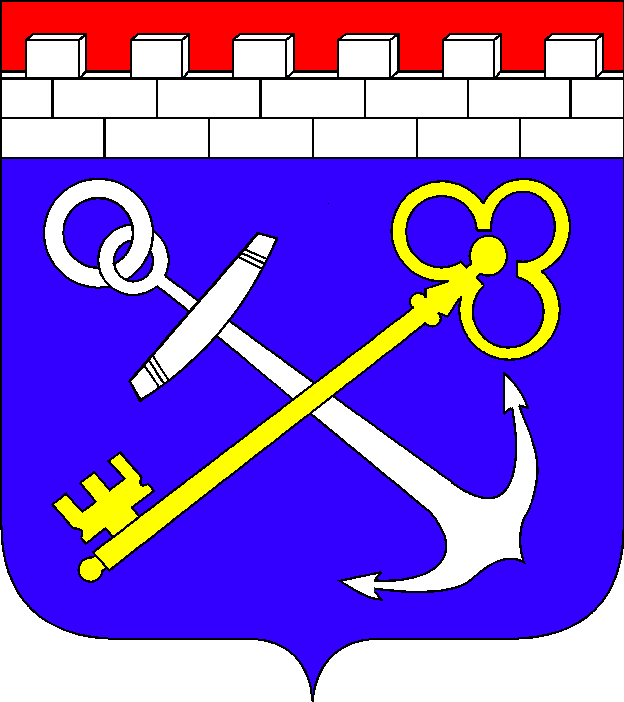 